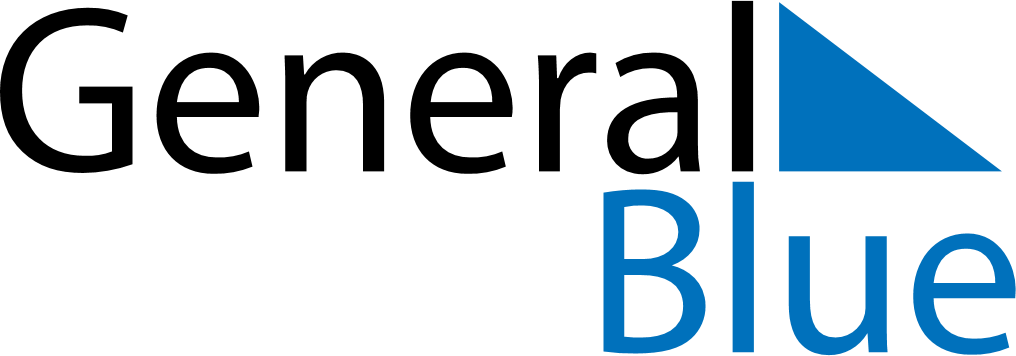 October 2020October 2020October 2020October 2020October 2020October 2020ChinaChinaChinaChinaChinaChinaMondayTuesdayWednesdayThursdayFridaySaturdaySunday1234National Day
Mid-Autumn FestivalNational DayNational Day5678910111213141516171819202122232425262728293031NOTES